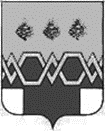 ДУМАМ А К С А Т И Х И Н С К О Г ОМ У Н И Ц И П А Л Ь Н О Г О  О К Р У Г АТ В Е Р С К О Й  О Б Л А С Т ИР Е Ш Е Н И ЕОт 05.10.2022 года                                                                                                                № 21О внесении изменений и дополнений в решение Собрания депутатов Максатихинского района от 23.06.2009 г.№ 36 «О Положении «О муниципальной службе в муниципальномобразовании «Максатихинский район» Тверской области.Руководствуясь Постановлением Правительства Тверской области от 31.03.2020 № 137-пп (ред. от 23.09.2022) «О Методике расчета норматива формирования расходов на содержание органов местного самоуправления Порядке предоставления муниципальных образований Тверской области», ДУМА МАКСАТИХИНСКОГОМУНИЦИПАЛЬНОГО ОКРУГА РЕШИЛА:1. Внести в Положение об оплате труда, ежемесячных и иных дополнительных выплатах муниципальным служащим в муниципальном образовании Тверской области «Максатихинский район», являющееся Приложением № 1 к Положению о муниципальной службе в муниципальном образовании «Максатихинский район» Тверской области, утвержденное решением Собрания депутатов Максатихинского района Тверской области от 23.06.2009 года № 36 (далее - Положение) следующие изменения и дополнения:1.1. Приложение 1-2 к Положению изложить в новой редакции (соответственно 1-2 к настоящему решению).2. Настоящее решение вступает в силу с 1 октября 2022 года и подлежит официальному опубликованию.Председатель Думы Максатихинскогомуниципального округа                                                                                             Н.А. КошкаровПриложение 1 к РешениюДумы МаксатихинскогоМуниципального округа От 05.10.2022 года № 21Приложение 1 к Положениюо ежемесячных и иных дополнительныхвыплатах муниципальным служащиммуниципального образованияМаксатихинский район Тверской областиДолжностные оклады муниципальных служащих и лиц, находящихся на муниципальных должностях, муниципального образования Максатихинском район Тверской областиПриложение 2 к РешениюДумы МаксатихинскогоМуниципального округа От ____________№______Приложение 2 к Положениюо ежемесячных и иных дополнительныхвыплатах муниципальным служащиммуниципального образованияМаксатихинский район Тверской областиРазмерыежемесячной надбавки к должностному окладу за классный чинНадбавка к должностному окладу за классный чин устанавливается в следующем размере:Наименование муниципальных должностей муниципальных служащих муниципального образования Максатихинский район Тверской областиДолжностной оклад (руб.)Высшие муниципальные должностиВысшие муниципальные должностиПервый заместитель главы администрации района15204Заместитель главы администрации района12804Управляющий делами администрации района12804Руководитель органа муниципального финансового контроля11530Главные муниципальные должностиГлавные муниципальные должностиРуководитель самостоятельного структурного подразделения администрации района10605Заместитель руководителя самостоятельного структурного подразделения администрации района9571Руководитель структурного подразделения администрации района10088Ведущие должностиВедущие должностиРуководитель структурного подразделения в составе самостоятельного структурного подразделения администрации района9263Заместитель руководителя структурного подразделения в составе самостоятельного структурного подразделения администрации района7656Заместитель руководителя структурного подразделения в составе администрации района9078Руководитель подразделения структурного подразделения в составе администрации района8071Старшие должностиСтаршие должностиГлавный специалист7209Ведущий специалист6103Младшие должностиМладшие должностиСпециалист 1 категории5258Специалист 2 категории4978Специалист4715Название классного чинаКлассРазмер надбавок(руб.)Действительный муниципальный советник Тверской области1 класса3543Действительный муниципальный советник Тверской области2 класса3322Действительный муниципальный советник Тверской области3 класса3102Муниципальный советник Тверской области1 класса2879Муниципальный советник Тверской области2 класса2657Муниципальный советник Тверской области3 класса2439Советник муниципальной службы Тверской области1 класса2214Советник муниципальной службы Тверской области2 класса1992Советник муниципальной службы Тверской области3 класса1771Старший референт муниципальной службы Тверской области1 класса1662Старший референт муниципальной службы Тверской области2 класса1439Старший референт муниципальной службы Тверской области3 класса1329Референт муниципальной службы Тверской области1 класса1107Референт муниципальной службы Тверской области2 класса998Референт муниципальной службы Тверской области3 класса888